Informacija vairuotojams dėl automobilių parkavimo trukmę ribojančių ženklų galiojimo zonoje    Rokiškio rajono savivaldybės administracijos Ūkio ir viešosios tvarkos skyrius primena, kad vairuotojai turi būti pastabūs ir atkreipti dėmesį į Rokiškio mieste esančius kelio ženklus, kuriose yra ribojamas automobilių stovėjimo laikas, stovėjimo zona pažymėta tokiu ženklu.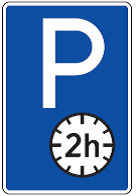                Šis ženklas nurodo stovėjimo vietą, kurioje motorinėms transporto priemonėms leidžiama stovėti ne ilgiau, negu nurodyta, išskyrus skiriamuoju ženklu „Neįgalusis“ arba neįgaliųjų asmenų automobilių statymo kortele pažymėtas transporto priemones. Kelių eismo taisyklių XVII skyriaus 149 p. nurodo: „Palikdamas stovėti motorinę transporto priemonę stovėjimo trukmę ribojančio ženklo galiojimo zonoje, vairuotojas privalo palikti informaciją apie motorinės transporto priemonės atvykimo laiką už priekinio motorinės transporto priemonės stiklo taip, kad ji būtų matoma kitiems asmenims“. Nesilaikant Kelių eismo taisyklių, motorinės transporto priemonės vairuotojui užtraukia atsakomybę, pagal Administracinio nusižengimų kodekso 417 str. 2 d. „Sustojimas ir stovėjimas vietose, kuriose pagal Kelių eismo taisykles draudžiama sustoti ir stovėti, sustojimas ir stovėjimas nesilaikant kelio ženklų ir ženklinimo reikalavimų, važiavimo tvarkos gyvenamosiose zonose ir kiemuose pažeidimas užtraukia baudą vairuotojams nuo 30 iki 90 Eur.“                Sustojimo laiko nurodymui gali būti naudojamas ne tik specialus  laikrodis, bet taip pat popieriaus  lapelis, ant kurio būtų užrašytas automobilio parkavimo laikas.